Об утверждении памятки о правилах проведения государственной итоговой аттестации по образовательным программам среднего общего образованияВ целях организации и проведения государственной итоговой аттестации по образовательным программам среднего общего образования в 2024 году на основании письма Федеральной службы по надзору в сфере образования и науки от 6 февраля 2024 года № 04-28, ПРИКАЗЫВАЮ:1. Утвердить памятку о правилах проведения государственной итоговой аттестации по образовательным программам среднего общего образования (для ознакомления обучающихся и их родителей (законных представителей) под подпись) согласно приложению к настоящему приказу.2. Контроль за исполнением настоящего приказа оставляю за собой.Директор Департамента образования и наукиКурганской области                                                                                             А.Б. КочеровНовоселова И.А.(3522) 46-14-41, доб.219Приложениек приказу Департамента образования и науки Курганской областиот _________________2024 г. № _______«Об утверждении памятки о правилах поведения государственной итоговой аттестации по образовательным программам среднего общего образования»Памятка о правилах проведения государственной итоговой аттестации по образовательным программам среднего общего образования (для ознакомления обучающихся и их родителей (законных представителей) под подпись)Общая информация о порядке проведения государственной итоговой аттестации по образовательным программам среднего общего образования (далее – ГИА):1. В целях обеспечения безопасности и порядка, предотвращения фактов нарушения Порядка проведения государственной итоговой аттестации по образовательным программам среднего общего образования, утвержденного приказом Минпросвещения России и Рособрнадзора от 4 апреля 2023 года № 233/552 (далее – Порядок), пункты проведения экзаменов (далее – ППЭ) оборудуются стационарными и (или) переносными металлоискателями; ППЭ и аудитории ППЭ оборудуются средствами видеонаблюдения; по решению государственной экзаменационной комиссии (далее – ГЭК) ППЭ оборудуются системами подавления сигналов подвижной связи.2. Единый государственный экзамен (далее – ЕГЭ) по всем учебным предметам начинается в 10:00 часов по местному времени.3. Результаты экзаменов по каждому учебному предмету утверждаются, изменяются и (или) аннулируются председателем ГЭК. Изменение результатов возможно в случае проведения перепроверки экзаменационных работ. О проведении перепроверки сообщается дополнительно. Аннулирование результатов возможно в случае выявления нарушений Порядка.4. Результаты ГИА признаются удовлетворительными, а участники ГИА признаются успешно прошедшими ГИА в случае, если участник ГИА по обязательным учебным предметам (за исключением ЕГЭ по математике базового уровня) набрал количество баллов не ниже минимального, определяемого Рособрнадзором, а при сдаче ЕГЭ по математике базового уровня получил отметку не ниже удовлетворительной (три балла).5. Результаты ЕГЭ в течение одного рабочего дня, следующего за днем получения результатов проверки экзаменационных работ, утверждаются председателем ГЭК. После утверждения результаты ЕГЭ в течение одного рабочего дня передаются в образовательные организации для последующего ознакомления участников экзамена с полученными ими результатами ЕГЭ.Ознакомление участников экзамена с утвержденными председателем ГЭК результатами ЕГЭ по учебному предмету осуществляется в течение одного рабочего дня со дня их передачи в образовательные организации. Указанный день считается официальным днем объявления результатов.6. Результаты ЕГЭ по математике базового уровня признаются в качестве результатов ГИА и не признаются как результаты вступительных испытаний по математике при приеме на обучение по образовательным программам высшего образования – программам бакалавриата и специалитета – в образовательные организации высшего образования.Результаты ЕГЭ по математике профильного уровня признаются в качестве результатов ГИА, а также в качестве результатов вступительных испытаний по математике при приеме на обучение по образовательным программам высшего образования – программам бакалавриата и специалитета – в образовательные организации высшего образования.7. Результаты ЕГЭ при приеме на обучение по программам бакалавриата и программам специалитета действительны четыре года, следующих за годом получения таких результатов.Обязанности участника экзамена в рамках участия в ЕГЭ:1. В день экзамена участник экзамена должен прибыть в ППЭ заблаговременно. Вход участников экзамена в ППЭ начинается с 09:00 часов по местному времени.2. Допуск участников экзамена в ППЭ осуществляется при наличии у них документов, удостоверяющих их личность, при наличии их в списках распределения в данный ППЭ.3. Если участник экзамена опоздал на экзамен, он допускается в ППЭ к сдаче экзамена, при этом время окончания экзамена, зафиксированное на доске (информационном стенде) организаторами в аудитории, не продлевается, инструктаж, проводимый организаторами в аудитории, не проводится (за исключением, когда в аудитории нет других участников экзаменов), о чем сообщается участнику экзамена.В случае проведения ЕГЭ по учебному предмету, спецификацией КИМ по которому предусмотрено прослушивание текста, записанного на аудионоситель, допуск опоздавшего участника экзамена в аудиторию во время прослушивания соответствующей аудиозаписи другими участниками экзамена, находящимися в данной аудитории, не осуществляется (за исключением случаев, когда в аудитории нет других участников экзамена или когда участники экзамена в аудитории завершили прослушивание соответствующей аудиозаписи). Персональное прослушивание соответствующей аудиозаписи для опоздавшего участника экзамена не проводится (за исключением случаев, когда в аудитории нет других участников экзамена).Повторный общий инструктаж для опоздавших участников экзамена не проводится. Организаторы предоставляют необходимую информацию для заполнения регистрационных полей бланков ЕГЭ.4. В случае если в течение двух часов от начала экзамена ни один из участников экзаменов, распределенных в ППЭ и (или) отдельные аудитории ППЭ, не явился в ППЭ (отдельные аудитории ППЭ), член ГЭК по согласованию с председателем ГЭК принимает решение об остановке экзамена в ППЭ или отдельных аудиториях ППЭ. По факту остановки экзамена в ППЭ или отдельных аудиториях ППЭ членом ГЭК составляется акт, который в тот же день передается председателю ГЭК для принятия решения о повторном допуске таких участников экзаменов к сдаче экзамена по соответствующему учебному предмету в резервные сроки.5. В случае отсутствия по объективным причинам у участника ГИА документа, удостоверяющего личность, он допускается в ППЭ после письменного подтверждения его личности сопровождающим от образовательной организации.6. В день проведения экзамена в ППЭ участникам экзамена запрещается:выполнять экзаменационную работу (далее – ЭР) несамостоятельно, в том числе с помощью посторонних лиц;общаться с другими участниками ГИА во время проведения экзамена в аудитории;иметь при себе уведомление о регистрации на экзамены (необходимо оставить в месте для хранения личных вещей, которое организовано до входа в ППЭ, или отдать сопровождающему), средства связи, фото-, аудио- и видеоаппаратуру, электронно-вычислительную технику, справочные материалы, письменные заметки и иные средства хранения и передачи информации (за исключением средств обучения и воспитания, разрешенных к использованию для выполнения заданий КИМ по соответствующим учебным предметам);выносить из аудиторий ППЭ черновики, экзаменационные материалы на бумажном и (или) электронном носителях;фотографировать экзаменационные материалы, черновики.7. Рекомендуется взять с собой на экзамен только необходимые вещи. Иные личные вещи участники экзамена обязаны оставить в специально выделенном месте (помещении) для хранения личных вещей участников экзамена в здании (комплексе зданий), где расположен ППЭ. Указанное место для личных вещей участников экзамена организуется до установленной рамки стационарного металлоискателя или до места проведения уполномоченными лицами работ с использованием переносного металлоискателя.8. Участники экзамена занимают рабочие места в аудитории в соответствии со списками распределения. Изменение рабочего места запрещено.9. При выходе из аудитории во время экзамена участник экзамена должен оставить экзаменационные материалы, черновики и письменные принадлежности на рабочем столе.10. Участники экзамена, допустившие нарушение порядка проведения ГИА, удаляются из ППЭ. Акт об удалении из ППЭ составляется в помещении для руководителя ППЭ (Штаб ППЭ) в присутствии члена ГЭК, руководителя ППЭ, организатора, общественного наблюдателя (при наличии). Для этого организаторы, руководитель ППЭ или общественные наблюдатели приглашают члена ГЭК, который составляет акт об удалении из ППЭ и удаляет участников экзамена, нарушивших Порядок, из ППЭ. Организатор ставит в соответствующем поле бланка участника экзамена необходимую отметку. Акт об удалении из ППЭ составляется в двух экземплярах. Первый экземпляр акта выдается участнику экзамена, нарушившему Порядок, второй экземпляр в тот же день направляется в ГЭК для рассмотрения и последующего направления в РЦОИ для учета при обработке экзаменационных работ.11. Нарушение установленного законодательством об образовании порядка проведения государственной итоговой аттестации влечет наложение административного штрафа в соответствии с ч. 4 ст. 19.30 Кодекса Российской Федерации об административных правонарушениях от 30.12.2001 № 195-ФЗ.12. Во время экзамена на рабочем столе участника экзамена помимо экзаменационных материалов находятся:гелевая или капиллярная ручка с чернилами черного цвета;документ, удостоверяющий личность;средства обучения и воспитания, разрешенные к использованию для выполнения заданий КИМ по соответствующим учебным предметам;лекарства (при необходимости);продукты питания для дополнительного приема пищи (перекус), бутилированная питьевая вода при условии, что упаковка указанных продуктов питания и воды, а также их потребление не будут отвлекать других участников экзамена от выполнения ими ЭР (при необходимости);специальные технические средства (для лиц с ОВЗ, детей-инвалидов и инвалидов) (при необходимости);черновики, выданные в ППЭ.Права участника экзамена в рамках участия в ЕГЭ:1. Участник экзамена может при выполнении работы использовать черновики, выданные в ППЭ, и делать пометки в КИМ.Внимание! Записи на черновиках и КИМ не обрабатываются и не проверяются.2. В случае нехватки места в бланке для записи ответов участник экзамена может обратиться к организатору для получения дополнительного бланка.3. Участник экзамена, который по состоянию здоровья или другим объективным причинам не может завершить выполнение ЭР, имеет право досрочно покинуть ППЭ. При этом организаторы сопровождают участника экзамена к медицинскому работнику и приглашают члена ГЭК. При согласии участника экзамена досрочно завершить экзамен член ГЭК и медицинский работник составляют акт о досрочном завершении экзамена по объективным причинам. Организатор ставит в соответствующем поле бланка участника экзамена, досрочно завершившего экзамен по объективным причинам, необходимую отметку. Акт о досрочном завершении экзамена по объективным причинам является документом, подтверждающим уважительность причины незавершения выполнения ЭР, и основанием повторного допуска такого участника экзамена к сдаче экзамена по соответствующему учебному предмету в резервные сроки.4. Участники экзамена, досрочно завершившие выполнение ЭР, могут покинуть ППЭ. Организаторы принимают у них все экзаменационные материалы и черновики.5. В случае если участник ГИА получил неудовлетворительные результаты по одному из обязательных учебных предметов (русский язык или математика), он допускается повторно к ГИА по данному учебному предмету в текущем учебном году в резервные сроки соответствующего периода проведения экзаменов.Участникам экзамена, получившим неудовлетворительный результат по учебным предметам по выбору, предоставляется право пройти ЕГЭ по соответствующим учебным предметам не ранее чем через год в сроки и формах, установленных Порядком.6. По решению председателя ГЭК к ГИА в форме ЕГЭ по русскому языку и (или) математике базового уровня в дополнительный период, но не ранее 1 сентября текущего года в формах, установленных пунктом 7 Порядка, допускаются:1) обучающиеся образовательных организаций и экстерны, не допущенные к ГИА в текущем учебном году, но получившие допуск к ГИА в соответствии с пунктом 8 Порядка в сроки, исключающие возможность прохождения ГИА до завершения основного периода проведения ГИА в текущем году;2) участники ГИА, не прошедшие ГИА по обязательным учебным предметам, в том числе участники ГИА, чьи результаты ГИА по обязательным учебным предметам в текущем учебном году были аннулированы по решению председателя ГЭК в случае выявления фактов нарушения Порядка участниками ГИА;3) участники ГИА, получившие на ГИА неудовлетворительные результаты более чем по одному обязательному учебному предмету, либо получившие повторно неудовлетворительный результат по одному из этих предметов на ГИА в резервные сроки. Для прохождения повторной ГИА обучающиеся восстанавливаются в организации, осуществляющей образовательную деятельность, на срок, необходимый для прохождения ГИА.7. Участник экзамена имеет право подать апелляцию о нарушении Порядка проведения и (или) о несогласии с выставленными баллами в апелляционную комиссию.Апелляционная комиссия не рассматривает апелляции по вопросам содержания и структуры заданий по учебным предметам, а также по вопросам, связанным с оцениванием результатов выполнения заданий КИМ с кратким ответом, с нарушением участником экзамена требований Порядка и неправильным заполнением бланков и дополнительных бланков.Апелляционная комиссия не позднее чем за один рабочий день до даты рассмотрения апелляции информирует участников экзаменов, подавших апелляции, о времени и месте их рассмотрения.При рассмотрении апелляции по желанию могут присутствовать участники экзаменов, подавшие апелляции (при предъявлении документов, удостоверяющих личность), и (или) родители (законные представители) участников экзаменов, не достигших возраста 18 лет (при предъявлении документов, удостоверяющих личность), или уполномоченные родителями (законными представителями) участников экзаменов, не достигших возраста 18 лет, или участниками экзаменов, достигшими возраста 18 лет, лица (при предъявлении документов, удостоверяющих личность, и доверенности).Апелляцию о нарушении Порядка проведения ГИА участник экзамена подает в день проведения экзамена члену ГЭК, не покидая ППЭ.В целях проверки изложенных в указанной апелляции сведений о нарушении Порядка членом ГЭК организуется проведение проверки при участии организаторов, технических специалистов, экзаменаторов-собеседников (при наличии), не задействованных в аудитории, в которой сдавал экзамен участник экзамена, подавший указанную апелляцию, общественных наблюдателей (при наличии), сотрудников, осуществляющих охрану правопорядка, медицинских работников, а также ассистентов (при наличии). Результаты проверки оформляются в форме заключения. Апелляция о нарушении Порядка и заключение о результатах проверки в тот же день передаются членом ГЭК в апелляционную комиссию.При рассмотрении апелляции о нарушении Порядка апелляционная комиссия рассматривает апелляцию и заключение о результатах проверки и выносит одно из решений:об отклонении апелляции;об удовлетворении апелляции.При удовлетворении апелляции о нарушении Порядка результат экзамена, по процедуре которого участником экзамена была подана указанная апелляция, аннулируется и участнику экзамена предоставляется возможность повторно сдать экзамен по соответствующему учебному предмету в резервные сроки соответствующего периода проведения ГИА или по решению председателя ГЭК в иной день, предусмотренный единым расписанием проведения ЕГЭ.Апелляционная комиссия рассматривает апелляцию о нарушении Порядка в течение двух рабочих дней, следующих за днем ее поступления в апелляционную комиссию.Апелляция о несогласии с выставленными баллами подается в течение двух рабочих дней, следующих за официальным днем объявления результатов экзамена по соответствующему учебному предмету.По решению ГЭК подача и (или) рассмотрение апелляций о несогласии с выставленными баллами организуются с использованием информационно-коммуникационных технологий при условии соблюдения требований законодательства Российской Федерации в области защиты персональных данных.Участники ГИА или их родители (законные представители) при предъявлении документов, удостоверяющих личность, или уполномоченные их родителями (законными представителями) лица при предъявлении документов, удостоверяющих личность, и доверенности подают апелляции о несогласии с выставленными баллами в образовательные организации, которыми участники ГИА были допущены к ГИА (за исключением случая, установленного пунктом 99 Порядка).Участники ЕГЭ или их родители (законные представители) при предъявлении документов, удостоверяющих личность, или уполномоченные ими лица при предъявлении документов, удостоверяющих личность, и доверенности подают апелляции о несогласии с выставленными баллами в места, в которых участники ЕГЭ были зарегистрированы на сдачу ЕГЭ, а также в иные места, определенные ОИВ (за исключением случая, установленного пунктом 99 Порядка).Руководитель организации, принявший апелляцию о несогласии с выставленными баллами, передает ее в апелляционную комиссию в течение одного рабочего дня после ее получения.До заседания апелляционной комиссии по рассмотрению апелляции о несогласии с выставленными баллами апелляционная комиссия:1) запрашивает в РЦОИ изображения бланков и дополнительных бланков (при наличии), файлы, содержащие ответы участника экзамена на задания КИМ, в том числе файлы с цифровой аудиозаписью устных ответов участника экзамена (при наличии), копии протоколов проверки ЭР предметной комиссией, КИМ, выполнявшийся участником экзамена, подавшим указанную апелляцию;2) проводит проверку качества распознавания информации, внесенной в бланки и дополнительные бланки (при наличии), протоколы проверки ЭР, путем сверки распознанной информации с оригинальной информацией, внесенной в бланки и дополнительные бланки (при наличии), протоколы проверки ЭР в целях выявления технических ошибок (неверная обработка бланков и дополнительных бланков и (или) протоколов проверки ЭР);3) устанавливает правильность оценивания развернутых ответов (в том числе устных ответов) участника экзамена, подавшего указанную апелляцию. Для этого к рассмотрению апелляции привлекается эксперт предметной комиссии по соответствующему учебному предмету, не проверявший ранее ЭР участника экзамена, подавшего апелляцию.Привлеченный эксперт предметной комиссии по соответствующему учебному предмету устанавливает правильность оценивания развернутых ответов (в том числе устных ответов) участника экзамена, подавшего указанную апелляцию, и дает письменное заключение о правильности оценивания развернутых ответов (в том числе устных ответов) или о необходимости изменения первичных баллов за выполнение заданий с развернутым ответом (в том числе устных ответов) с обязательной содержательной аргументацией и указанием на конкретный критерий оценивания, содержанию которого соответствует выставляемый им первичный балл (далее – заключение).В случае если привлеченный эксперт предметной комиссии не дает однозначного ответа о правильности оценивания развернутых ответов (в том числе устных ответов) участника экзамена, подавшего указанную апелляцию, апелляционная комиссия обращается в Комиссию по разработке КИМ по соответствующему учебному предмету с запросом о разъяснениях по критериям оценивания.При рассмотрении апелляции о несогласии с выставленными баллами на заседании апелляционной комиссии материалы, указанные в подпункте 1, а также заключение привлеченного эксперта предметной комиссии предъявляются участнику ГИА, подавшему апелляцию о несогласии с выставленными баллами (при его участии в рассмотрении апелляции).В случае, если по решению ГЭК подача и (или) рассмотрение апелляций о несогласии с выставленными баллами организуются с использованием информационно-коммуникационных технологий при условии соблюдения требований законодательства Российской Федерации в области защиты персональных данных КИМ, выполнявшийся участником ГИА, предъявляется участнику ГИА, подавшему апелляцию о несогласии с выставленными баллами, на заседании апелляционной комиссии по его предварительной заявке, поданной одновременно с апелляцией о несогласии с выставленными баллами (в течение двух рабочих дней, следующих за официальным днем объявления результатов ГИА по соответствующему учебному предмету).Участник экзамена, подавший апелляцию о несогласии с выставленными баллами, письменно подтверждает, что ему предъявлены изображения его бланков и дополнительных бланков, файлы, содержащие его ответы на задания КИМ, в том числе файлы с цифровой аудиозаписью его устных ответов.Привлеченный эксперт предметной комиссии во время рассмотрения апелляции о несогласии с выставленными баллами на заседании апелляционной комиссии дает участнику экзамена, подавшему апелляцию, иным лицам, присутствующим при рассмотрении апелляции в соответствии с пунктом 102 Порядка, соответствующие разъяснения (при необходимости) по вопросам правильности оценивания развернутых ответов (в том числе устных ответов) участника экзамена, подавшего апелляцию. Рекомендуемая продолжительность рассмотрения апелляции о несогласии с выставленными баллами, включая разъяснения по оцениванию развернутых ответов (в том числе устных ответов), – не более 20 минут (при необходимости по решению апелляционной комиссии рекомендуемое время может быть увеличено).По результатам рассмотрения апелляции о несогласии с выставленными баллами апелляционная комиссия принимает решение одно из решений:1) об отклонении апелляции;2) об удовлетворении апелляции.При удовлетворении апелляции количество ранее выставленных первичных баллов может измениться как в сторону увеличения, так и в сторону уменьшения либо не измениться в целом.Апелляционная комиссия рассматривает апелляцию о несогласии с выставленными баллами в течение четырех рабочих дней, следующих за днем ее поступления в апелляционную комиссию.В случае удовлетворения апелляции, информация о выявленных технических ошибках и (или) ошибках при проверке ЭР апелляционная комиссия передает соответствующую информацию в РЦОИ с целью пересчета результатов ГИА.В случае отсутствия заявления об отзыве поданной апелляции, и неявки участника ГИА на заседание конфликтной комиссии, на котором рассматривается апелляция, апелляционная комиссия рассматривает его апелляцию в установленном порядке.8. По решению председателя ГЭК к ГИА в форме ЕГЭ по русскому языку и (или) математике базового уровня в дополнительный период, но не ранее 1 сентября текущего года, допускаются:1) обучающиеся образовательных организаций и экстерны, не допущенные к ГИА в текущем учебном году, но получившие допуск к ГИА в соответствии с пунктом 8 Порядка в сроки, исключающие возможность прохождения ГИА до завершения основного периода проведения ГИА в текущем году;2) участники ГИА, не прошедшие ГИА по обязательным учебным предметам, в том числе участники ГИА, чьи результаты ГИА по обязательным учебным предметам в текущем учебном году были аннулированы по решению председателя ГЭК в случае выявления фактов нарушения Порядка участниками ГИА;3) участники ГИА, получившие на ГИА неудовлетворительные результаты более чем по одному обязательному учебному предмету, либо получившие повторно неудовлетворительный результат по одному из этих предметов на ГИА в резервные сроки.Заявления об участии в экзаменах в дополнительный период не позднее чем за две недели до начала указанного периода подаются лицами, указанными в настоящем пункте, лично при предъявлении документов, удостоверяющих личность, или их родителями (законными представителями) при предъявлении документов, удостоверяющих личность, или уполномоченными лицами при предъявлении документов, удостоверяющих личность, и доверенности в образовательные организации, в которые указанные лица восстанавливаются на срок, необходимый для прохождения ГИА.9. Участникам ГИА, не прошедшим ГИА по обязательным учебным предметам, в том числе участникам ГИА, чьи результаты ГИА по обязательным учебным предметам в дополнительном периоде и (или) резервные сроки дополнительного периода были аннулированы по решению председателя ГЭК в случае выявления фактов нарушения Порядка участниками ГИА, а также участникам ГИА, получившим на ГИА неудовлетворительные результаты более чем по одному обязательному учебному предмету, либо получившим повторно неудовлетворительный результат по одному из этих предметов на ГИА в резервные сроки дополнительного периода, предоставляется право повторно пройти ГИА по соответствующему учебному предмету (соответствующим учебным предметам) в следующем году в формах, установленных пунктом 7 Порядка.Участникам ГИА, чьи результаты ЕГЭ по учебным предметам по выбору в текущем году были аннулированы по решению председателя ГЭК в случае выявления фактов нарушения ими Порядка, предоставляется право участия в ЕГЭ по учебным предметам по выбору, по которым было принято решение об аннулировании результатов, не ранее чем в следующем году.Участникам ЕГЭ, чьи результаты ЕГЭ по учебным предметам в текущем году были аннулированы по решению председателя ГЭК в случае выявления фактов нарушения ими Порядка, предоставляется право участия в ЕГЭ по учебным предметам, по которым было принято решение об аннулировании результатов, не ранее чем в следующем году.10. Участникам ГИА, получившим в текущем году неудовлетворительные результаты ЕГЭ по учебным предметам по выбору, предоставляется право участия в ЕГЭ по соответствующим учебным предметам не ранее чем в следующем году.Участникам ЕГЭ, получившим в текущем году неудовлетворительные результаты ЕГЭ по учебным предметам, предоставляется право участия в ЕГЭ по соответствующим учебным предметам не ранее чем в следующем году.Информация подготовлена в соответствии с приказом Минпросвещения России и Рособрнадзора от 4 апреля 2023 года № 233/552 «Об утверждении Порядка проведения государственной итоговой аттестации по образовательным программам среднего общего образования» (зарегистрирован Минюстом России 15.05.2023, регистрационный № 73314).С правилами проведения ГИА ознакомлен (а):Участник экзамена____________________(_____________________________________________________)                      Подпись                                                                                     ФИО полностью«____» ________________20____г.Родитель / законный представитель несовершеннолетнего участника экзамена____________________(_____________________________________________________)                      Подпись                                                                                     ФИО полностью«____» ________________20____г.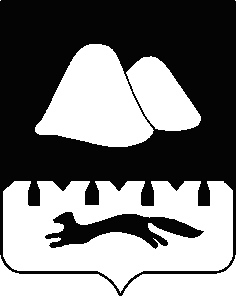 ПРАВИТЕЛЬСТВО КУРГАНСКОЙ ОБЛАСТИДепартамент образования и науки Курганской областиПРИКАЗот ____________________________ № ________г. Курган